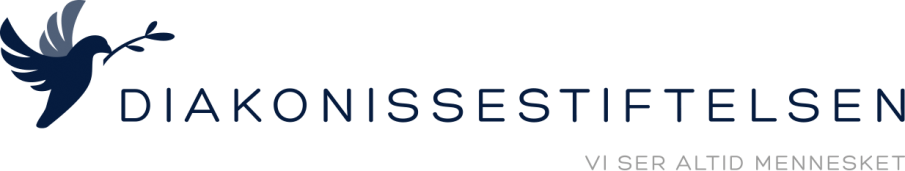 Studiefaglig Samtale – semester 5Den studerendes navn: ___________________________________Hold_________________ Dato for afholdelse af den studiefaglige samtale: _______________Underskrift:________________________		   ______________________________________Studerende  			   Underviser el. studievejledeOpfølgning fra studiefaglig samtale:___________________________________________________________________________________________________________________________________________________________Status:__________________________________________________________________________________________________________________________________________________________________________________________Klinik bagudrettet og fremadrettet:___________________________________________________________________________________________________________________________________________________________________Fremtidig karriere?: ________________________________________________________________________________________________________________________________________________________________________________Hvilke udfordringer ser du i resten af din studietid:_______________________________________________________________________________________________________________________________________________________Personlige udfordringerr:____________________________________________________________________________________________________________________________________________________________________________Fokusområder:____________________________________________________________________________________________________________________________________________________________________________________Mål:_____________________________________________________________________________________________________________________________________________________________________________________________Evt. kommentarer:__________________________________________________________________________ Kopien lægges til studievejlederen til kvalitetssikring.